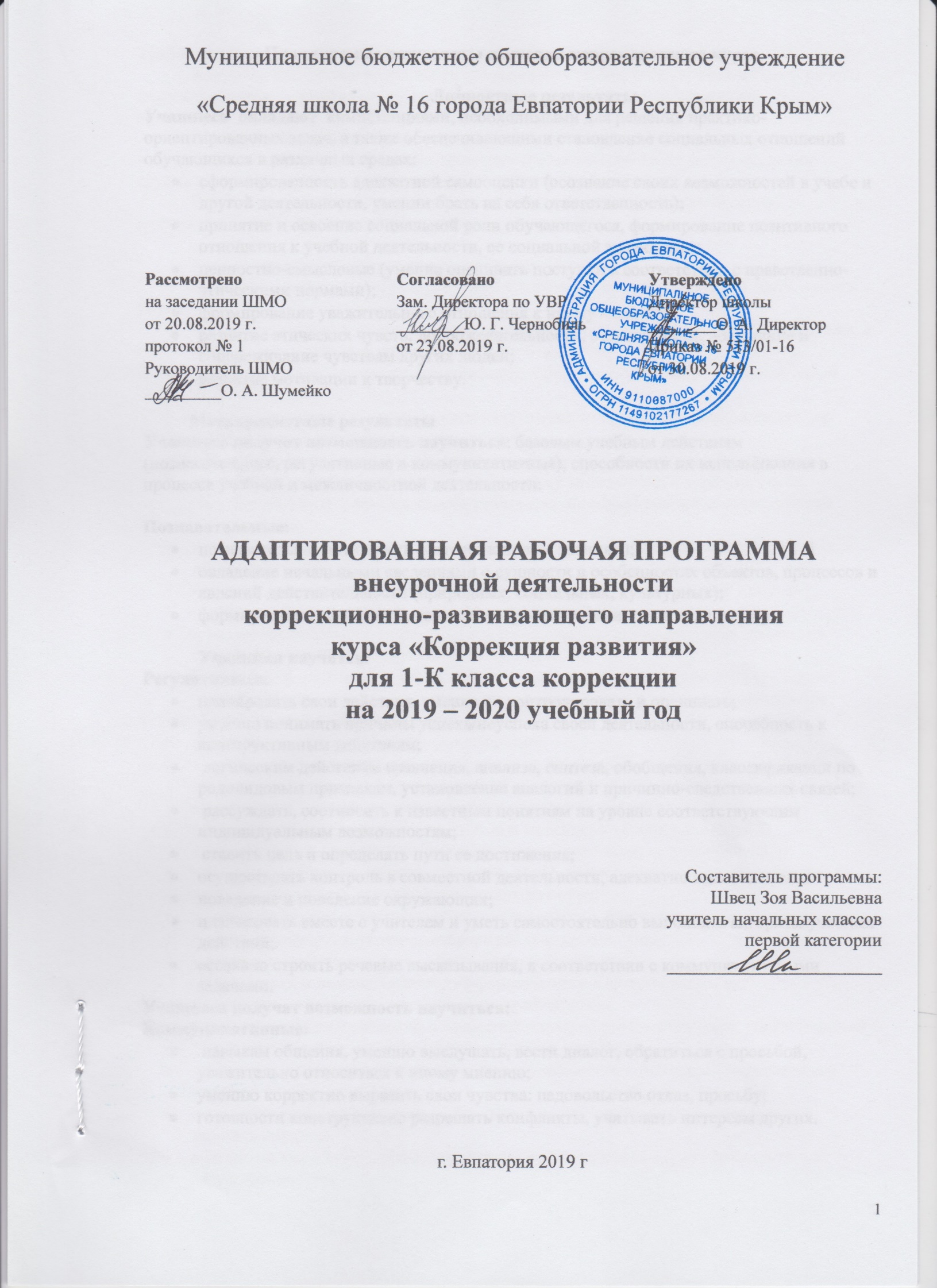 Планируемые результаты изучения коррекционного курса.Личностные результатыУчащиеся  овладеют  компетенциями, необходимыми для решения практико-ориентированных задач, а также обеспечивающими становление социальных отношений обучающихся в различных средах:сформированность адекватной самооценки (осознание своих возможностей в учебе и другой деятельности, умении брать на себя ответственность);принятие и освоение социальной роли обучающегося, формирование позитивного отношения к учебной деятельности, ее социальной значимости;ценностно-смысловые (умение оценивать поступки в соответствии с нравственно-этическими нормами);формирование уважительного отношения к иному мнению;развитие этических чувств, доброжелательности, отзывчивости, понимание и сопереживание чувствам других людей;развитие мотивации к творчеству.Метапредметные результатыУчащиеся получат возможность научиться: базовым учебным действиям (познавательные, регулятивные и коммуникативные), способности их использования в процессе учебной и межличностной деятельности:Познавательные:познавательная активность (интерес к новым знаниям);овладение начальными сведениями о сущности и особенностях объектов, процессов и явлений действительности (природных, социальных, культурных);формирование целостного, социально-ориентированного взгляда на мир.Учащиеся научатся:Регулятивные:планировать свои действия, умение их контролировать и оценивать;умению понимать причины успеха/неуспеха своей деятельности, способность к конструктивным действиям; логическим действиям сравнения, анализа, синтеза, обобщения, классификации по родовидовым признакам, установление аналогий и причинно-следственных связей; рассуждать, соотносить к известным понятиям на уровне соответствующим индивидуальным возможностям; ставить цель и определять пути ее достижения;осуществлять контроль в совместной деятельности, адекватно оценивать свое поведение и поведение окружающих;планировать вместе с учителем и уметь самостоятельно выполнять алгоритм учебных действий;осознано строить речевые высказывания, в соответствии с коммуникативными задачами.Учащиеся получат возможность научиться:Коммуникативные: навыкам общения, умению выслушать, вести диалог, обратиться с просьбой, уважительно относиться к иному мнению;умению корректно выразить свои чувства: недовольство отказ, просьбу;готовности конструктивно разрешать конфликты, учитывать интересы других.Требования к уровню подготовки Критерии для оценки успешности освоения программы психокоррекционной работы первоклассниками составляются в соответствии с планируемыми результатами, приведенными в конце представленной примерной рабочей программы.Все перечисленное позволяет осуществлять мониторинг становления сферы жизненной компетенции. Календарно-тематическое планирование по годам обучения осуществляется с учетом запланированных результатов образования.Результаты формирования сферы жизненной компетенции проявляются в последовательном улучшении перечисленных ниже умений.Коррекционно-развивающие результатыРазвитие адекватных представлений о собственных возможностях проявляется в умениях:различать ситуации, в которых необходима посторонняя помощь для её разрешения, с ситуациями, в которых решение можно найти самому;обратиться к взрослому при затруднениях, сформулировать запрос о специальной помощи;использовать помощь взрослого для разрешения затруднения, давать адекватную обратную связь: понимаю или не понимаю;оценить успешность своей деятельности, адекватность поведения, объективную сложность задания и дать аналогичную оценку возможностям одноклассника. Овладение социально-бытовыми умениями, используемыми в повседневной жизни проявляется:в участии в повседневной жизни класса, принятии на себя обязанностей наряду с другими детьми; в умении ориентироваться в пространстве школы и просить помощи в случае затруднений, ориентироваться в расписании занятий; в умении включаться в разнообразные повседневные школьные дела, принимать посильное участие, брать на себя ответственность; в стремлении участвовать в подготовке и проведении праздников дома и в школе. Овладение навыками коммуникации и принятыми ритуалами социального взаимодействия проявляется:в расширении знаний правил коммуникации;в расширении и обогащении опыта коммуникации ребёнка в ближнем и дальнем окружении, расширении круга ситуаций, в которых обучающийся может использовать коммуникацию как средство достижения цели;в умении решать актуальные школьные и житейские задачи, используя коммуникацию как средство достижения цели (вербальную, невербальную); в умении начать и поддержать разговор, задать вопрос, выразить свои намерения, просьбу, пожелание, опасения, завершить разговор;в умении корректно выразить отказ и недовольство, благодарность, сочувствие и т.д.;в умении получать и уточнять информацию от собеседника;в освоении культурных форм выражения своих чувств.Способность к осмыслению и дифференциации картины мира, ее пространственно - временно́й организации проявляется:в расширении представлений о целостной и подробной картине мира, упорядоченной в пространстве и времени, адекватных возрасту ребёнка;в умении накапливать личные впечатления, связанные с явлениями окружающего мира;в развитии любознательности, наблюдательности, способности замечать новое, задавать вопросы;в развитии активности во взаимодействии с миром, понимании собственной результативности;в умении передать свои впечатления, соображения, умозаключения так, чтобы быть понятым другим человеком;в умении принимать и включать в свой личный опыт жизненный опыт других людей;в способности взаимодействовать с другими людьми, умении делиться своими воспоминаниями, впечатлениями и планами.Способность к осмыслению социального окружения, своего места в нем, принятие соответствующих возрасту ценностей и социальных ролей проявляется:в знании правил поведения в разных социальных ситуациях с людьми разного статуса, с близкими в семье; с учителями и учениками в школе; со знакомыми и незнакомыми людьми;в освоении необходимых социальных ритуалов, умении адекватно использовать принятые социальные ритуалы, умении вступить в контакт и общаться в соответствии с возрастом, близостью и социальным статусом собеседника, умении корректно привлечь к себе внимание, отстраниться от нежелательного контакта, выразить свои чувства, отказ, недовольство, благодарность, сочувствие, намерение, просьбу, опасение и другие.в освоении возможностей и допустимых границ социальных контактов, выработки адекватной дистанции в зависимости от ситуации общения;в умении проявлять инициативу, корректно устанавливать и ограничивать контакт;в умении не быть назойливым в своих просьбах и требованиях, быть благодарным за проявление внимания и оказание помощи;в умении применять формы выражения своих чувств соответственно ситуации социального контакта;в выражении своих чувств соответственно ситуации социального контакта.Содержание коррекционного курса.Диагностический блок (1 час)Вводное занятие (диагностика и обследование учащихся) Обследование детей. Диагностика уровня развития внимания, памяти, восприятия.Коррекционно-развивающий блок (31 час)Развитие восприятия, воображения - закрепление сформированных понятий, характеризующих величину. Сравнение и группировка предметов по заданным параметрам величины.Совершенствование восприятия формы.Различение цветовых тонов и правильное их словесное обозначение.Классифицирование предметов по форме, цвету и размеру. Составление комбинаций из 3 цветов. Формирование произвольности зрительного восприятия. Дорисовывание  незаконченных изображений. Нахождение отличительных и общих признаков на наглядном материале. Выделение нереальных элементов «нелепых» картинок. Гимнастика для глаз.Развитие пространственно, творческого воображения. Моделирование  расположения различных объектов по отношению друг к другу в ближнем и дальнем пространстве. Самостоятельное моделирование  пространственных ситуаций, представление словесного отчета.Развитие внимания –  Развитие саморегуляции и умения работать  в умозрительном плане. Составление детьми собственных планов к лабиринтам. Самостоятельное планирование этапов деятельности. Контроль за выполнением одновременно 2-х  и 3-х действий.Развитие памяти – Развитие вербальной и визуальной  кратковременной и долговременной памяти. Расчленение запоминаемых объектов на части, выделение в них различных свойств. Использование для запоминания вспомогательных средств, в том числе знаков – символов.Развитие аналитико-синтетической деятельности-  Формирование предпосылок к переходу от наглядно-образного к абстрактно-логическому мышлению. Развитие функций анализа и синтеза, сравнения и обобщения, абстрагирования. Упражнения на поиск закономерностей, на обобщение, на проведение классификации предметов, чисел, понятий по заданному основанию классификации. Упражнения на поиск недостающей фигуру с нахождением 2  3  особенностей, лежащих в основе выбора, поиск признака отличия 1 группы фигур (или понятий) от другой. Задачи аналитического типа. Построение простейших умозаключений, их проверка и уточнение.Заполнение магических квадратов с геометрическими фигурами. Выявление закономерностей и продолжение орнамента по образцу.Выявление закономерностей расположения чисел.   Нахождение «лишнего» числа в ряду чисел. Словесная закономерность. Решение логических и комбинаторных задач. Решение задач  путем рассуждений с опорой на схему. Формирование пространственных представлений в играх с палочками. Построение заданного числа фигур из заданного числа палочек. Закрепление понятий «справа- слева», «вверх-вниз». Выполнение графического диктанта под диктовку учителя. Составление задания для соседа по парте.Закрепление понятий «четырех угольник», «квадрат», «прямоугольник». Формирование представлений о ромбе. Вычерчивание прямоугольников, квадратов, ромбов.Знакомство с правилом числового магического квадрата. Решение магических квадратов сложения.Знакомство с правилом магического треугольника. Решение магических треугольников. Нахождение закономерностей в магической цепи. Заполнение магических цепей по заданным закономерностям.Окружность, круг, их отличие. Логические задачи. Пропущенные цифры. Нахождение пропущенных цифр в примерах на сложение и вычитание.Развитие личностно-мотивационной сферы – Знакомство с понятием «успех». Составляющие успеха. Знакомство с понятием «цель». Определение предстоящей деятельности. Обучение целеполаганию и планированию. Обучение составлению планов и алгоритмов деятельности. Развитие навыков самоконтроля.Итоговый диагностический блок (1 час)Итоговое занятие – Комплексное занятие. Проверка имеющихся знаний и умений учащихся. Проверочная работа. Диагностика уровня сформированности логического мышления.Тематическое планирование.Календарно-тематическое планирование в 1-К классе№п/пНаименование разделов Всего часов1Диагностический блок12Коррекционно-развивающий блок 313Итоговый диагностический блок 1Итого Итого 33№ п/п№ п/п№ п/п№ п/пДатаДатаТема урокапланпланфактфактпланфактТема урокаДиагностический блок (1 час)Диагностический блок (1 час)Диагностический блок (1 час)Диагностический блок (1 час)Диагностический блок (1 час)Диагностический блок (1 час)Диагностический блок (1 час)1105.09Знакомство, установление контакта, развитие самоконтроля. Коррекционно-развивающий блок (31 час)Коррекционно-развивающий блок (31 час)Коррекционно-развивающий блок (31 час)Коррекционно-развивающий блок (31 час)Коррекционно-развивающий блок (31 час)Коррекционно-развивающий блок (31 час)Коррекционно-развивающий блок (31 час)212.09Развитие пространственных представлений, произвольного внимания, зрительной памяти, мышления (составление целого из частей),319.09Развитие пространственной памяти. Формирование умения расслабляться в процессе идеомоторных движений и представлений образов.426.09Развитие памяти, пространственных ощущений.503.10Развитие зрительных ощущений, артикуляции.610.10Развитие пространственных представлений, логического мышления.717.10Развитие кинестетического восприятия, воображения, памяти, мышления, произвольной регуляции собственной деятельности.824.10Расширение представлений о чувствах. Развитие способности понимать эмоциональное состояние людей.907.11Развитие фонематического восприятия, пространственного мышления и понятийного представления.1014.11Развитие сенсорных эталонов, представления о цвете, форме, величине.1121.11Развитие координации, самоконтроля, пространственных представлений,  умения выполнять словесные поручения.1228.11Развитие объема внимания, памяти.1305.12Развитие кинестетического восприятия, воображения.1412.12Расширение представлений о чувствах.1519.12Развитие способности понимать эмоциональные состояния людей. Развитие пространственных представлений.1626.12Развитие памяти, функций анализа и синтеза. Расширение представлений о чувствах.17Обучение осознавать свои эмоции и распознавать эмоциональные реакции людей. Развитие восприятия расположения предметов в пространстве18Развитие  мелкой моторики. Развитие зрительно-двигательной координации19Развитие памяти, самоконтроля. Развитие пространственных представлений, воображения.20Развитие пространственного мышления. Развитие моторики, зрительных ощущений.21Развитие произвольного внимания. Развитие произвольного фонетико-фонематического восприятия.22Развитие зрительного восприятия, понятийного мышления.23Развитие умения копировать образец. Развитие пространственных представлений24Развитие пространственного воображения. Развитие пространственного мышления.25Развитие пространственного мышления. Составление целого из частей26Обучение детей различать эмоциональные ощущения, определение характера эмоциональных ощущений (хорошо, радостно, неприятно).27Тренировать умение выражать эмоции в мимике. Выделение простой формы в предметах28Величина: большой, поменьше, маленький. Устранение состояния психоэмоционального напряжения, тревожности.29Устранение состояния психоэмоциональной тревожности. Развитие навыков самоконтроля. 30Развитие восприятия инструкции на слух. Развитие пространственного восприятия.31Развитие произвольного внимания, пространственных представлений.32Развитие воображения, мышления. Составление целого из частей.Итоговый диагностический блок (1 час)Итоговый диагностический блок (1 час)Итоговый диагностический блок (1 час)Итоговый диагностический блок (1 час)Итоговый диагностический блок (1 час)Итоговый диагностический блок (1 час)Итоговый диагностический блок (1 час)333333Развитие гибкости мышления, произвольного внимания и памяти. Развитие зрительной и пространственной памяти